Quiz 2      SHOW ALL WORK to receive credit.  3 pts. Use the sum or difference identities to evaluate exactly (no decimal approximations):  cos285° In questions 2A, 2B, 2C, and 2D below, find the exact values using the given information:  sin α = -5/12 with α between π  and 3π/2          cos β = 2/5 with β between 3π/2 and 2π  3 pts. 2A. Find sin(α - β) 3 pts. 2B. Find tan(2β)  3 pts. 2C. Find cos(α/2) 2 pts. 2D. Find sec(π/2  - α) Problems 3 to 5: 1 pt. each. Find the values exactly.  arccos (-1/2) arcsin (-1) arccot (√3/3) 2 pts. Find this value exactly:  arccos [sin(11π/6)] 𝜋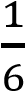 7 pts. For the function  𝑦 = 2cos[ 𝑥 +  ]   4pts.) Graph at least one period of the function.    pts.) Find the amplitude, period, and phase shift.  (2 pts.) Also find two different ordered pairs on the graph of the function, the first point when x is 0, and the second point when y is -2.  The amplitude is __________ 	The period is ___________ The phase shift is ________  	Two points on the graph are:  (0, ____) and (___, -2). 8. 4 pts. Solve, finding all solutions in the interval  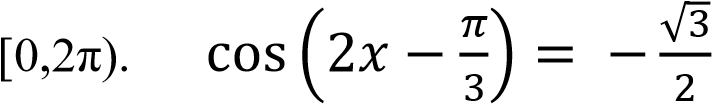 